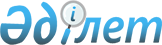 Бюджеттiк борыштар бойынша есептеме жасау туралыҚазақстан Республикасы Үкiметiнiң қаулысы 1995 жылғы 16 қарашадағы N 1553



          Қарағанды металлургия комбинатының бюджетке төлемдерi
бойынша және тиiсiнше Қазақстан Республикасының экономикасын
жаңғырту қорының комбинат алдындағы берешектерiн қысқарту 
мақсатында Қазақстан Республикасының Үкiметi қаулы етедi:




          1. Қазақстан Республикасының Қаржы министрлiгi Қарағанды
металлургия комбинаты мен республикалық бюджет арасындағы
1995 жылғы 1 қазандағы жағдай бойынша бюджетке төлемдер
жөнiндегi 73 млн. /жетпiс үш миллион/ теңге сомасындағы
берешекке, аталған сома 1995 жылға арналған бюджеттiң кiрiс
және шығыс бөлiктерiнде көрсетiлiп, бiр жолғы есептеме жасасын.




          2. Қарағанды металлургия комбинаты:




          Қазақстан Республикасының экономикасын жаңғырту қорына 
дебиторлық берешегiн республикалық бюджетке кредиторлық
берешегiн өтеу есебiне есептесiн.





     Қазақстан Республикасының
       Премьер-министрi


					© 2012. Қазақстан Республикасы Әділет министрлігінің «Қазақстан Республикасының Заңнама және құқықтық ақпарат институты» ШЖҚ РМК
				